4.3	Effect on Fiber Losses, α=0.35 dB/KML=10 KM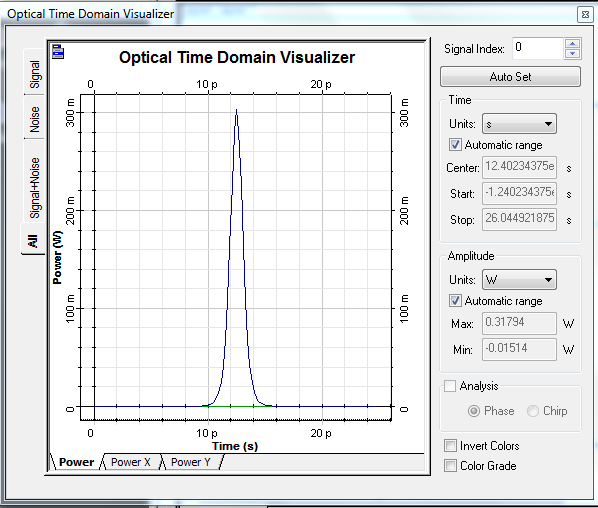 4.3.1: Input graph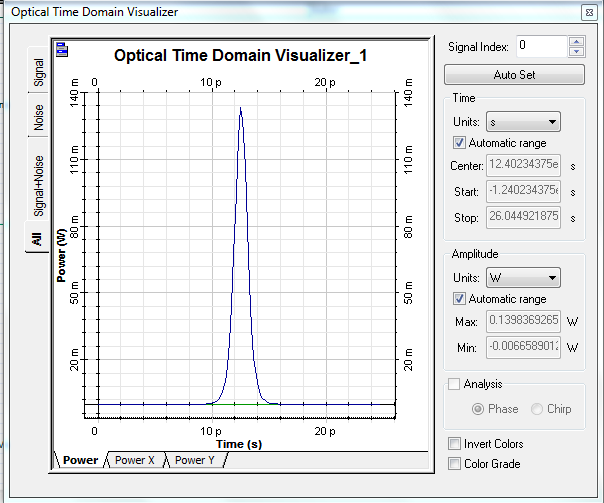 Figure 4.3.2: Output graph L= 20KM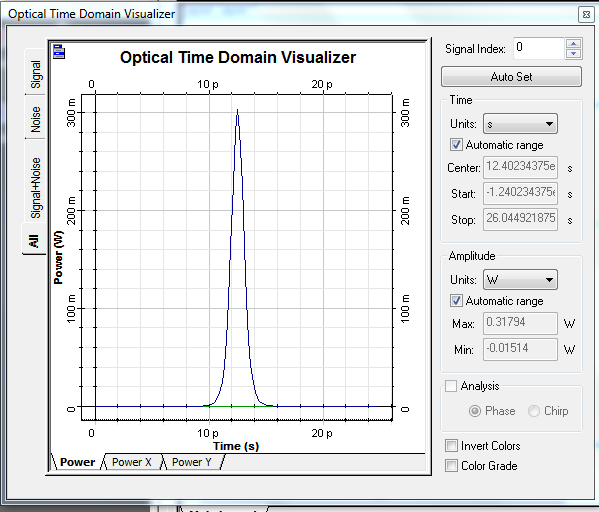 Figure: 4.3.3: Input graph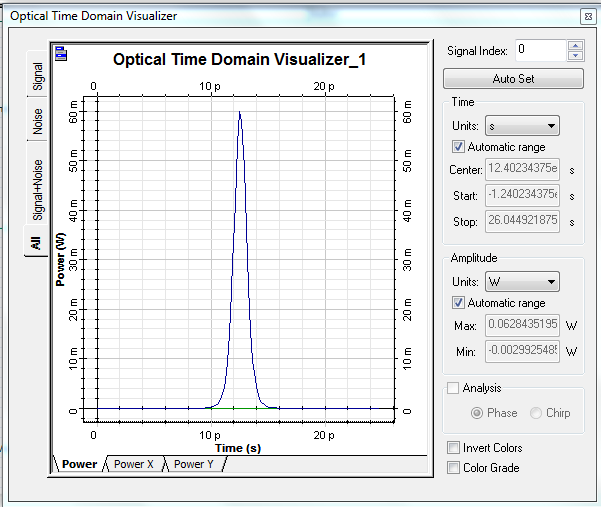 Figure: 4.3.4: Output graphL= 30KM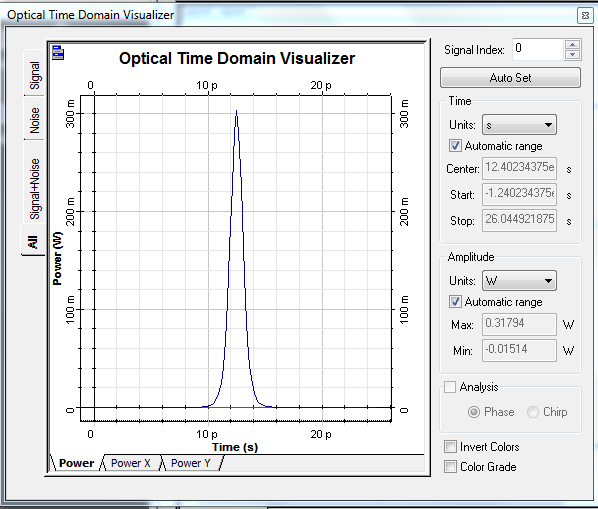 Figure 4.3.5: Input graph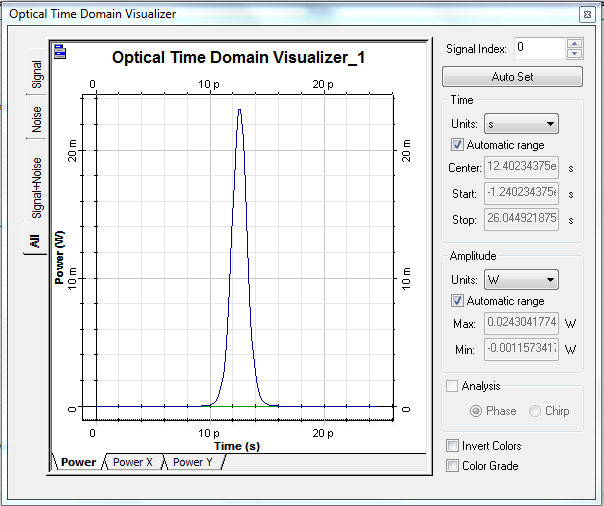 Figure 4.3.6: Output graph4.4	Effect on nonlinearity (SPM) L=10KM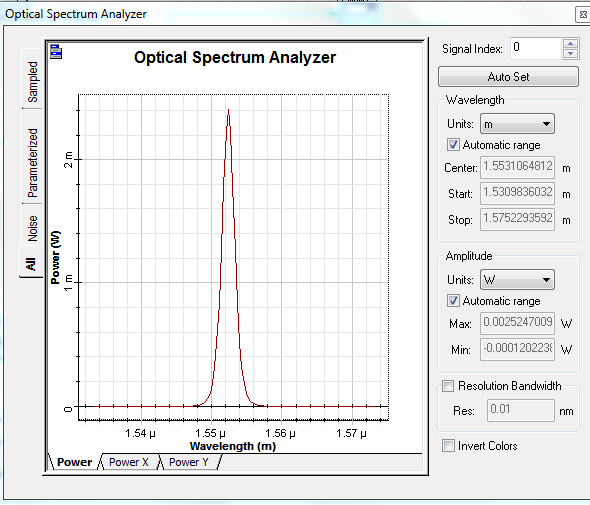 Figure 4.4.1: Graph of fundamental of soliton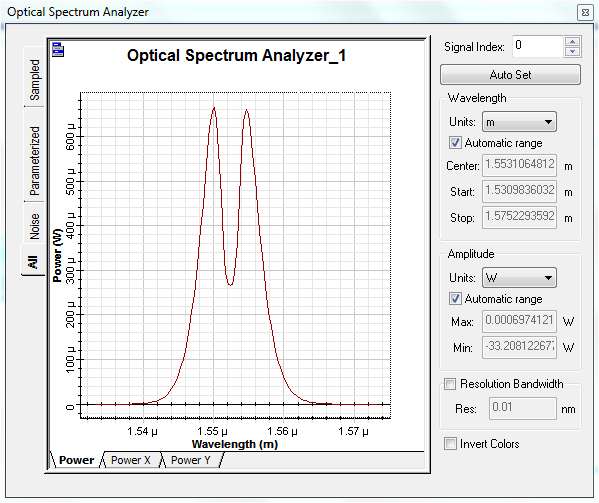 Figure 4.4.2: Effect of nonlinearity of solitonL= 20KM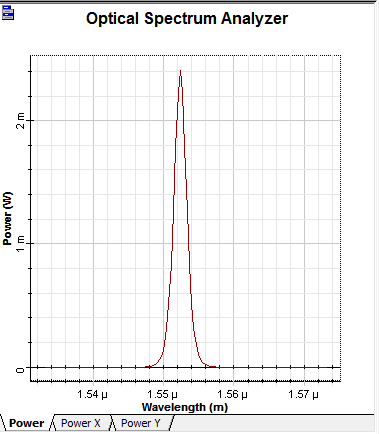 Figure 4.4.3: Input graph of fundamental of soliton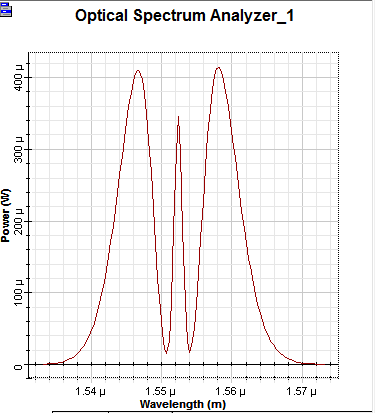 Figure 4.4.4: Effect of nonlinearity of solitonL=30 KM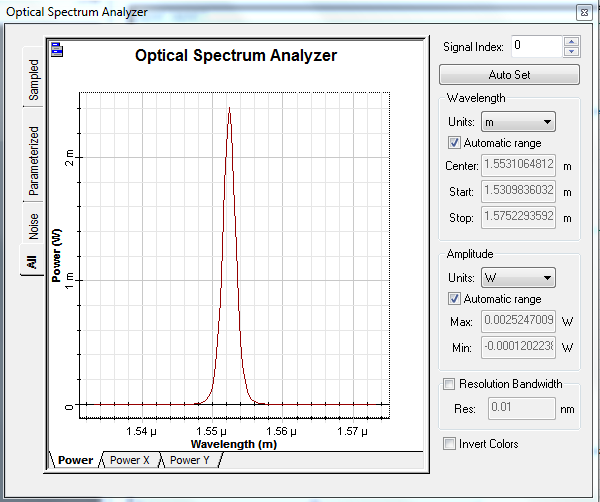 Figure 4.4.5: Input graph of fundamental of soliton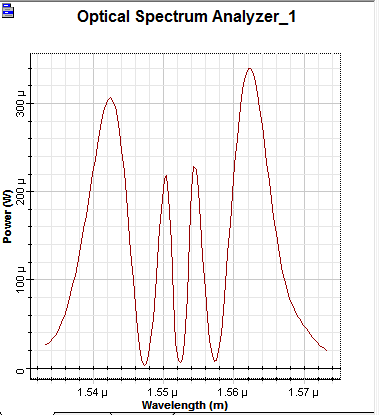 Figure 4.4.6: Effect of nonlinearity of soliton4.5 Effect of Group Velocity Dispersion (GVD) L=10KM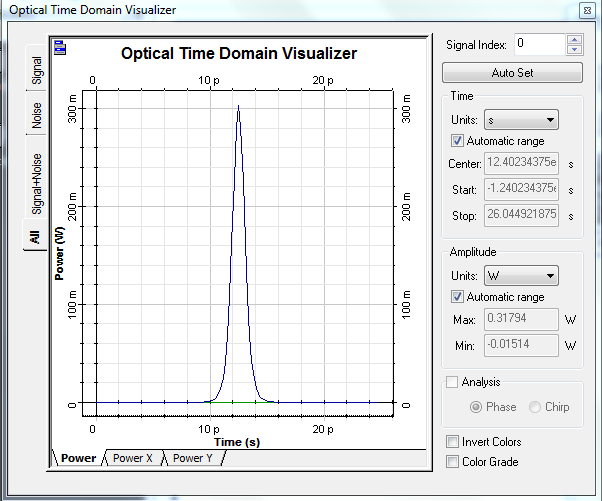 Figure 4.5.1: input graph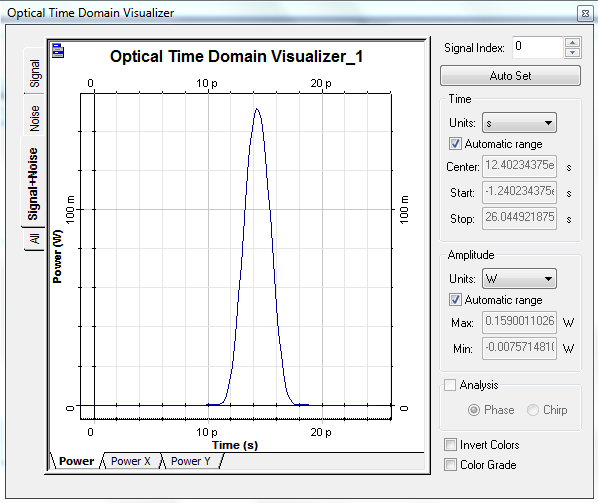 Figure 4.5.2: Output graphL=20KM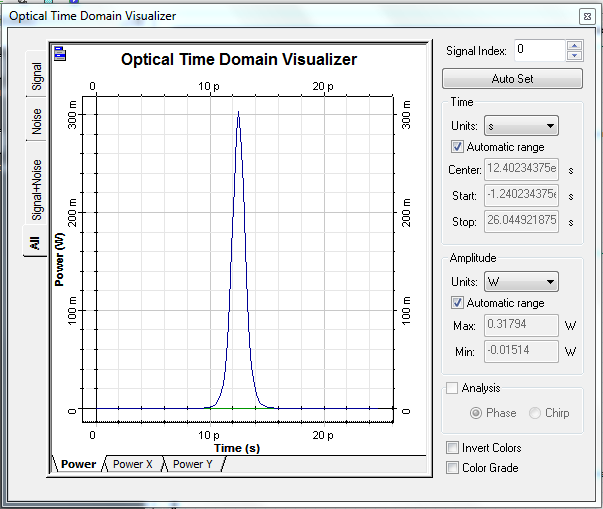 Figure 4.5.3: Input graph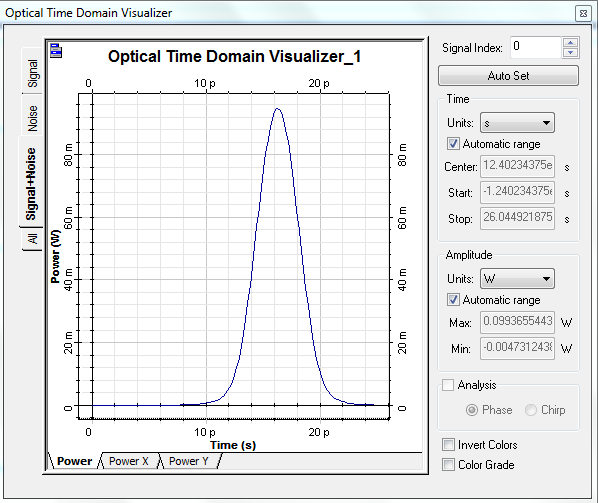 Figure 4.5.4: Output graphL=30KM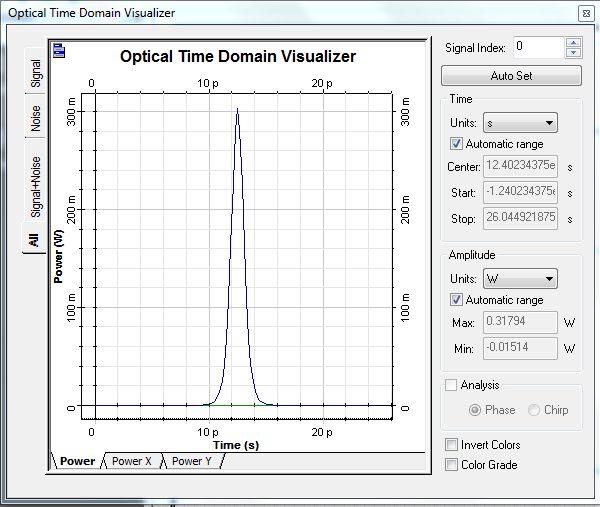 Figure 4.5.5: Input graph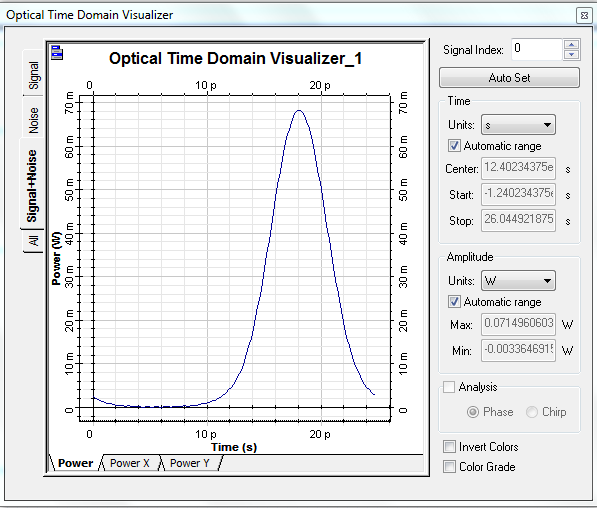 Figure 4.5.6: Output graph